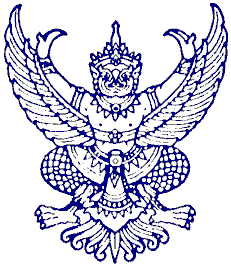 ที่ มท 0809.2/ ว 23					            สำนักงาน ก.จ. ก.ท. และ ก.อบต.					     	             	  ถนนนครราชสีมา เขตดุสิต กทม. 10๓๐0		                                      10  กุมภาพันธ์  2564เรื่อง   ประกาศมาตรฐานทั่วไปเกี่ยวกับการคัดเลือกกรณีที่มีเหตุพิเศษที่ไม่จำเป็นต้องสอบแข่งขัน พ.ศ. 2563เรียน   ประธาน ก.จ.จ. ก.ท.จ. ก.อบต.จังหวัด ทุกจังหวัด และประธาน ก.เมืองพัทยาอ้างถึง  หนังสือสำนักงาน ก.จ. ก.ท. และ ก.อบต. ที่ มท 0809.2/ว 4 ลงวันที่ 11 มกราคม 2564 เรื่อง ประกาศมาตรฐานทั่วไปเกี่ยวกับการคัดเลือกกรณีที่มีเหตุพิเศษที่ไม่จำเป็นต้องสอบแข่งขัน พ.ศ. 2563 สิ่งที่ส่งมาด้วย  	1. รายชื่อวุฒิที่ ก.จ. ก.ท. และ ก.อบต. กำหนดให้คัดเลือกเพื่อบรรจุบุคคลเข้ารับราชการ     	เป็นกรณีที่มีเหตุพิเศษที่ไม่จำเป็นต้องสอบแข่งขัน จำนวน 1 ชุดสิ่งที่ส่งมาด้วย  	2. คำอธิบายรายละเอียดวุฒิที่ ก.จ. ก.ท. และ ก.อบต. กำหนดให้คัดเลือกเพื่อบรรจุบุคคล     	เข้ารับราชการเป็นกรณีที่มีเหตุพิเศษที่ไม่จำเป็นต้องสอบแข่งขัน จำนวน 1 ชุด	ตามประกาศ ก.จ. ก.ท. และ ก.อบต. เรื่อง มาตรฐานทั่วไปเกี่ยวกับการคัดเลือกกรณีที่มีเหตุพิเศษ   ที่ไม่จำเป็นต้องสอบแข่งขัน พ.ศ. 2563 ลงวันที่ 22 ธันวาคม 2563 ข้อ 6 (3) กำหนดให้องค์กรปกครอง          ส่วนท้องถิ่นคัดเลือกผู้สำเร็จการศึกษาในคุณวุฒิที่คณะกรรมการกลางข้าราชการหรือพนักงานส่วนท้องถิ่นกำหนดให้คัดเลือกเพื่อบรรจุบุคคลเข้ารับราชการในกรณีพิเศษที่แจ้งเป็นหนังสือ โดยคุณวุฒิที่จะคัดเลือก     เพื่อบรรจุและแต่งตั้งจะต้องเป็นคุณวุฒิที่ตรงตามคุณสมบัติเฉพาะสำหรับตำแหน่งของตำแหน่งที่จะบรรจุและแต่งตั้ง รายละเอียดปรากฏตามหนังสือที่อ้างถึง นั้นสำนักงาน ก.จ. ก.ท. และ ก.อบต. ขอเรียนว่า ก.จ. ก.ท. และ ก.อบต. ในการประชุมครั้งที่ 1/2564 เมื่อวันที่ 28 มกราคม 2564 ได้มีมติกำหนดคุณวุฒิที่คณะกรรมการกลางข้าราชการหรือพนักงานส่วนท้องถิ่นกำหนดให้คัดเลือกเพื่อบรรจุบุคคลเข้ารับราชการกรณีที่มีเหตุพิเศษที่ไม่จำเป็นต้องสอบแข่งขันแล้ว  จึงขอให้ ก.จ.จ. ก.ท.จ. ก.อบต.จังหวัด และ ก.เมืองพัทยา ดำเนินการแจ้งเวียนมติดังกล่าว เพื่อให้องค์กรปกครอง  ส่วนท้องถิ่นเพื่อถือปฏิบัติต่อไป รายละเอียดปรากฏตามสิ่งที่ส่งมาด้วย 			จึงเรียนมาเพื่อโปรดพิจารณาดำเนินการในส่วนที่เกี่ยวข้องต่อไป                     ขอแสดงความนับถือ						(นายสันติธร ยิ้มละมัย)				          รองอธิบดีกรมส่งเสริมการปกครองท้องถิ่น					     เลขานุการ ก.จ. ก.ท. และ ก.อบต.สำนักพัฒนาระบบบริหารงานบุคคลส่วนท้องถิ่นกลุ่มงานมาตรฐานทั่วไปการบริหารงานบุคคลส่วนท้องถิ่นโทร ๐-๒๒๔๑-๙๐๐๐ ต่อ ๔๒๑7ผู้ประสานงาน นางสาวบุรณี แพรโรจน์ 08-9925-2501สิ่งที่ส่งมาด้วย 1รายชื่อวุฒิที่ ก.จ. ก.ท. และ ก.อบต. กำหนดให้คัดเลือกเพื่อบรรจุบุคคลเข้ารับราชการเป็นกรณีที่มีเหตุพิเศษที่ไม่จำเป็นต้องสอบแข่งขัน(แนบท้ายหนังสือสำนักงาน ก.จ. ก.ท. และ ก.อบต. ที่ มท 0809.2/ว 23 ลงวันที่ 10 กุมภาพันธ์ 2564)ปริญญา (เฉพาะระดับที่กำหนด)ปริญญาเอก ทุกสาขาวิชาปริญญาโทสาขาวิชาวิทยาศาสตร์กายภาพ ทางเคมี หรือทางเคมีวิเคราะห์ปริญญาโทสาขาวิชาใดสาขาวิชาหนึ่ง ทางโลหิตวิทยาปริญญาโทสาขาวิชาใดสาขาวิชาหนึ่ง ทางจุลชีววิทยาปริญญาโทสาขาวิชาใดสาขาวิชาหนึ่ง ทางพิษวิทยาปริญญาโทสาขาวิชาใดสาขาวิชาหนึ่ง ทางสัตววิทยา ทางสัตวบาล หรือทางสัตวศาสตร์ปริญญาโทสาขาวิชาใดสาขาวิชาหนึ่ง ทางโรคพืช หรือทางโรคพืชวิทยาปริญญาโทสาขาวิชาภาษา วรรณคดี ทางภาษาอังกฤษ ทางภาษาไทย หรือ              ทางวรรณคดีไทยปริญญา (ทุกระดับ)(2.1) 	ปริญญาสาขาวิชาแพทยศาสตร์(2.2) 	ปริญญาสาขาวิชาทันตแพทยศาสตร์(2.3) 	ปริญญาสาขาวิชาสัตวแพทยศาสตร์(2.4) 	ปริญญาสาขาวิชาเภสัชศาสตร์(2.5) 	ปริญญาสาขาวิชาการแพทย์แผนไทยประยุกต์ หรือสาขาวิชาการแพทย์แผนไทย(2.6) 	ปริญญาสาขาวิชาเทคนิคการแพทย์(2.7) 	ปริญญาสาขาวิชากายภาพบำบัด(2.8) 	ปริญญาสาขาวิชาสถาปัตยกรรมศาสตร์(2.๙) 	ปริญญาสาขาวิชาวิทยาศาสตร์กายภาพ ทางฟิสิกส์(2.๑๐) ปริญญาสาขาวิชาใดสาขาวิชาหนึ่ง ทางรังสีเทคนิค(2.๑1) ปริญญาสาขาวิชาใดสาขาวิชาหนึ่ง ทางพันธุศาสตร์(2.๑2) ปริญญาสาขาวิชาใดสาขาวิชาหนึ่ง ทางพฤกษศาสตร์(2.๑3) ปริญญาสาขาวิชาใดสาขาวิชาหนึ่ง ทางเวชศาสตร์การแก้ไขความผิดปกติของการสื่อความหมาย(2.14) ปริญญาสาขาวิชาใดสาขาวิชาหนึ่ง ทางการศึกษาพิเศษ(2.15) ปริญญาสาขาวิชาใดสาขาวิชาหนึ่ง ทางผังเมือง(2.16) ปริญญาสาขาวิชาใดสาขาวิชาหนึ่ง  ทางประติมากรรม ทางประติมากรรมไทย ทางประติมากรรมสากล(2.17) ปริญญาสาขาวิชาใดสาขาวิชาหนึ่ง ทางศิลปะไทย(2.18) ปริญญาสาขาวิชาใดสาขาวิชาหนึ่ง ทางนาฏศิลป์ ทางคีตศิลป์ ทางดุริยางคศิลป์ หรือทางการละคร/ (3) ประกาศนียบัตร ...-2-ประกาศนียบัตรหรืออนุปริญญา(3.1) 	ประกาศนียบัตรวิชาพนักงานวิทยาศาสตร์การแพทย์ หรือประกาศนียบัตรหรืออนุปริญญาสาขาวิชาใดสาขาวิชาหนึ่งทางวิทยาศาสตร์การแพทย์ ทางพนักงานวิทยาศาสตร์การแพทย์ ทางรังสีวิทยา ทางรังสีเทคนิค หรือทางรังสีการแพทย์(3.2)  ประกาศนียบัตรทางเภสัชกรรม(3.3)  ประกาศนียบัตรวิชาชีพชั้นสูงสาขาวิชาวิจิตรศิลป์(3.4)  ประกาศนียบัตรวิชาชีพชั้นสูงสาขาวิชาการออกแบบ		(4)  ปริญญาหรือประกาศนียบัตรที่กำหนดให้คัดเลือกเฉพาะตำแหน่ง				ปริญญาสาขาวิชาใดวิชาหนึ่ง ทางเวชศาสตร์การธนาคารเลือด เพื่อบรรจุบุคคลเข้ารับ ราชการในตำแหน่งนักวิทยาศาสตร์การแพทย์ปฏิบัติการ(5)  วุฒิที่เป็นคุณสมบัติเฉพาะสำหรับตำแหน่งและกำหนดให้คัดเลือกเฉพาะตำแหน่งนั้นให้ใช้วุฒิตามที่ระบุในมาตรฐานกำหนดตำแหน่งนั้น เพื่อบรรจุบุคคลเข้ารับราชการในตำแหน่งที่กำหนด ดังนี้(5.1) พยาบาลวิชาชีพปฏิบัติการ(5.2) พยาบาลเทคนิคปฏิบัติงาน(5.3) เจ้าพนักงานทันตสาธารณสุขปฏิบัติงาน(5.4) เจ้าพนักงานเวชสถิติปฏิบัติงาน--------------------------------สิ่งที่ส่งมาด้วย 2คำอธิบายรายละเอียดวุฒิที่ ก.จ. ก.ท. และ ก.อบต. กำหนดให้คัดเลือกเพื่อบรรจุบุคคลเข้ารับราชการเป็นกรณีที่มีเหตุพิเศษที่ไม่จำเป็นต้องสอบแข่งขัน(แนบท้ายหนังสือสำนักงาน ก.จ. ก.ท. และ ก.อบต. ที่ มท 0809.2/ว 23 ลงวันที่ 10 กุมภาพันธ์ 2564)วัตถุประสงค์ เพื่ออธิบายความหมายของวุฒิบางวุฒิ หรือคำบางคำว่ามีขอบเขตเพียงใด เพื่อให้ข้าราชการและพนักงานส่วนท้องถิ่นเข้าใจชัดเจนและดำเนินการได้อย่างถูกต้อง ดังนี้          สำหรับการรับรองปริญญาหรือประกาศนียบัตรในประเทศสามารถตรวจสอบว่าเป็นสาขาวิชา/ทางใด ได้จากหนังสือเวียนของ ก.พ. ที่รับรองคุณวุฒิต่างๆ และ www.ocsc.go.th--------------------------------วุฒิ / ลำดับที่ความหมายปริญญา (เฉพาะระดับที่กำหนด)หมายถึง ปริญญาตามระดับที่กำหนดไว้ปริญญา (ทุกระดับ)หมายถึง ปริญญาตรี โท หรือเอกปริญญาสาขาวิชา...หมายถึง ปริญญาในสาขาวิชาซึ่งเป็นเนื้อหาของวิทยาการที่อยู่ในหมวดวิชาเฉพาะปริญญาสาขาวิชาใดสาขาวิชาหนึ่ง ทาง...หมายถึง ปริญญาในสาขาวิชาซึ่งเป็นเนื้อหาของวิทยาการที่อยู่ในสาขาวิชาใดสาขาวิชาหนึ่งและจำเป็นต้องใช้ความรู้เฉพาะทางหรือต้องคำนึงถึงวิชาเอกปริญญาสาขาวิชา... ทาง...หมายถึง ปริญญาในสาขาวิชาซึ่งเป็นเนื้อหาของวิทยาการที่อยู่ในหมวดวิชาเฉพาะและจำเป็นต้องใช้ความรู้เฉพาะทางหรือต้องคำนึงถึงวิชาเอกปริญญาหรือประกาศนียบัตรที่กำหนดให้คัดเลือกเฉพาะบางตำแหน่งหมายถึง ปริญญาหรือประกาศนียบัตร สาขาวิชา วิชาเอกหรือเนื้อหาวิชาที่ได้ศึกษาในแต่ละวุฒิการศึกษาตามที่ ก.พ. รับรองว่าเป็นปริญญาหรือประกาศนียบัตรสาขาวิชาและหรือทางนั้นๆ ให้คัดเลือกเพื่อบรรจุและแต่งตั้งเฉพาะตำแหน่งที่ระบุเท่านั้นประกาศนียบัตร ประกาศนียบัตรวิชาชีพอนุปริญญา หรือประกาศนียบัตรวิชาชีพชั้นสูงสาขาวิชา... ทาง...หมายถึง ประกาศนียบัตร ประกาศนียบัตรวิชาชีพ อนุปริญญาหรือประกาศนียบัตรวิชาชีพชั้นสูงในสาขาวิชาซึ่งเป็นเนื้อหาของวิทยาการที่อยู่ในหมวดวิชาเฉพาะและจำเป็นต้องใช้ความรู้เฉพาะทางหรือต้องคำนึงถึงวิชาเอก ทั้งนี้ ให้องค์กรปกครองส่วนท้องถิ่นดำเนินการคัดเลือก  โดยใช้วุฒิตามระดับประกาศนียบัตรที่กำหนดไว้ เช่นประกาศนียบัตรวิชาชีพชั้นสูงสาขาวิชาวิจิตรศิลป์ให้คัดเลือกเฉพาะระดับประกาศนียบัตรวิชาชีพชั้นสูงเท่านั้น เป็นต้นวุฒิที่เป็นคุณสมบัติเฉพาะสำหรับตำแหน่งและกำหนดให้คัดเลือกเฉพาะตำแหน่งนั้นหมายถึง ให้ใช้วุฒิตามที่ระบุในมาตรฐานกำหนดตำแหน่งนั้นเพื่อบรรจุบุคคลเข้ารับราชการในตำแหน่งที่ระบุเท่านั้น(2.๑3) ปริญญาสาขาวิชาใดสาขาวิชาหนึ่ง   ทางเวชศาสตร์การแก้ไขความผิดปกติของ     การสื่อความหมายหมายถึง ปริญญาตรี โท เอก ทางเวชศาสตร์การแก้ไขความผิดปกติของการสื่อความหมาย ทางความผิดปกติของการสื่อความหมาย/ (2.15) ปริญญา ....-2--2-วุฒิ / ลำดับที่ความหมาย(2.15) ปริญญาสาขาวิชาใดสาขาวิชาหนึ่ง    ทางผังเมืองหมายถึง ปริญญาตรี โท เอก ทางผังเมือง ทางการวางผังเมือง ทางสถาปัตยกรรมผังเมือง ทางการวางผังชุมชน ทางการจัดการงานช่างและผังเมือง ทางการวางแผนภาค ทางการวางแผนภาคและผังเมือง ทางการวางแผนชุมชนเมืองและสภาพแวดล้อมทางการวางผังเมืองและสภาพแวดล้อม         ทางเทคโนโลยีภูมิทัศน์(2.18) ปริญญาสาขาวิชาใดสาขาวิชาหนึ่ง ทางการละครหมายถึง ปริญญาตรี โท เอก ทางการละคร ทางศิลปะการละคร(3.2) ประกาศนียบัตรทางเภสัชกรรมหมายถึง ประกาศนียบัตรที่เกี่ยวข้องกับสาขาวิชา หรือ  ทางเภสัชกรรม ตัวอย่างเช่น ประกาศนียบัตรเจ้าพนักงานเภสัชกรรม ประกาศนียบัตรสาธารณสุขศาสตร์ (เทคนิคเภสัชกรรม)